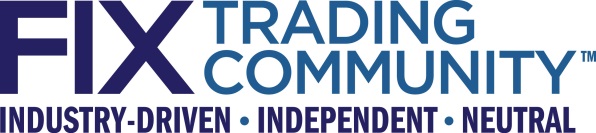 [committee/wg submitting][document title][Revision Date][Revision #]Proposal Status:  Draft or FinalDISCLAIMERTHE INFORMATION CONTAINED HEREIN AND THE FINANCIAL INFORMATION EXCHANGE PROTOCOL (COLLECTIVELY, THE "FIX PROTOCOL") ARE PROVIDED "AS IS" AND NO PERSON OR ENTITY ASSOCIATED WITH THE FIX PROTOCOL MAKES ANY REPRESENTATION OR WARRANTY, EXPRESS OR IMPLIED, AS TO THE FIX PROTOCOL (OR THE RESULTS TO BE OBTAINED BY THE USE THEREOF) OR ANY OTHER MATTER AND EACH SUCH PERSON AND ENTITY SPECIFICALLY DISCLAIMS ANY WARRANTY OF ORIGINALITY, ACCURACY, COMPLETENESS, MERCHANTABILITY OR FITNESS FOR A PARTICULAR PURPOSE.  SUCH PERSONS AND ENTITIES DO NOT WARRANT THAT THE FIX PROTOCOL WILL CONFORM TO ANY DESCRIPTION THEREOF OR BE FREE OF ERRORS.  THE ENTIRE RISK OF ANY USE OF THE FIX PROTOCOL IS ASSUMED BY THE USER.NO PERSON OR ENTITY ASSOCIATED WITH THE FIX PROTOCOL SHALL HAVE ANY LIABILITY FOR DAMAGES OF ANY KIND ARISING IN ANY MANNER OUT OF OR IN CONNECTION WITH ANY USER'S USE OF (OR ANY INABILITY TO USE) THE FIX PROTOCOL, WHETHER DIRECT, INDIRECT, INCIDENTAL, SPECIAL OR  CONSEQUENTIAL (INCLUDING, WITHOUT LIMITATION, LOSS OF DATA, LOSS OF USE, CLAIMS OF THIRD PARTIES OR LOST PROFITS OR REVENUES OR OTHER ECONOMIC LOSS), WHETHER IN TORT (INCLUDING NEGLIGENCE AND STRICT LIABILITY), CONTRACT OR OTHERWISE, WHETHER OR NOT ANY SUCH PERSON OR ENTITY HAS BEEN ADVISED OF, OR OTHERWISE MIGHT HAVE ANTICIPATED THE POSSIBILITY OF, SUCH DAMAGES.DRAFT OR NOT RATIFIED PROPOSALS (REFER TO PROPOSAL STATUS AND/OR SUBMISSION STATUS ON COVER PAGE) ARE PROVIDED "AS IS" TO INTERESTED PARTIES FOR DISCUSSION ONLY.  PARTIES THAT CHOOSE TO IMPLEMENT THIS DRAFT PROPOSAL DO SO AT THEIR OWN RISK.  IT IS A DRAFT DOCUMENT AND MAY BE UPDATED, REPLACED, OR MADE OBSOLETE BY OTHER DOCUMENTS AT ANY TIME.  THE FPL GLOBAL TECHNICAL COMMITTEE WILL NOT ALLOW EARLY IMPLEMENTATION TO CONSTRAIN ITS ABILITY TO MAKE CHANGES TO THIS SPECIFICATION PRIOR TO FINAL RELEASE.  IT IS INAPPROPRIATE TO USE FPL WORKING DRAFTS AS REFERENCE MATERIAL OR TO CITE THEM AS OTHER THAN “WORKS IN PROGRESS”.  THE FPL GLOBAL TECHNICAL COMMITTEE WILL ISSUE, UPON COMPLETION OF REVIEW AND RATIFICATION, AN OFFICIAL STATUS ("APPROVED") OF/FOR THE PROPOSAL AND A RELEASE NUMBER.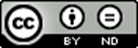 This work is licensed under a Creative Commons Attribution-NoDerivatives 4.0 International License.No proprietary or ownership interest of any kind is granted with respect to the FIX Protocol (or any rights therein).Copyright 2003-2023 FIX Protocol Limited, all rights reserved.Table of ContentsAuto-generate the entire table of contents (press F9) here - or customize up to 3 levels deep.Document History	51	Introduction	62	Business Requirements	63	Issues and Discussion Points	64	Proposed Message Flow	65	FIX Message Tables	65.1	FIX Message <insert message name here>	66	FIX Component Blocks	86.1	Component <insert component name here>	87	Category Changes	98	FIX Specification Errata	10Appendix A - Data Dictionary	11Appendix B - Glossary Entries	12Appendix C - Abbreviations	12Appendix D - Usage Examples	12Appendix E – Disposition of Public Comments	12Table of FiguresA Table of Figures is not required.  If used, use styles to tag the captions and auto-generate the list here.  If not used, remove this section.Document HistoryThe above document history section, including date, author, and comments, is required to track editing changes to the document.  List revisions in ascending order.  Please insert additional rows in the table as needed.Template version information:r2:  2010-11-13 Revised to support abbreviations, inlined component referencesr3:  2011-12-02 Revised to add additional usage clarificationr3.1:  2013-01-04 Revised Copyright year, changed template to Office 2013 .docx version, updated font to Calibri for cleaner look.  Added additional template usage clarification.R3.2 2016-05-23 – revised the copyright date, corrected document references and replaced the FIX logo with the most current graphic.2016-09-14 – Removed blue highlighting from hidden text content, removed ICR column from 5.1 and 6.1 tables and added “FIX Spec” to the Comments column header of table 6.1 and revised notation of optional elaboration for fields and enums in the data dictionary.r3.3: 2022-12-05 Revised and updated instructions to reflect current processes and language considering use of Orchestra for the new fundamental representation of the FIX standard.  Removed reference to service to provide completed GA templates for specific messages and components.  Added section 8 FIX Specification Errata and Appendix E – Disposition of Public Comments for use by GTC Technical staff. Revised the copyright year to 2023.IntroductionProvide an introduction to the content, purpose, or impetus of the proposal; the business need / problem being solved; and the scope.  Include and label any references, supporting documentation, and related proposals.  If the proposal is based on existing implementations, describe them here in the appropriate subsections.  It is recommended that a "Summary of Proposed Changes" sub-section 1.1 or 1.x be provided within this section.  The summary is not intended to provide details but an executive summary.  Details are to be provided in Section 2 "Business Requirements".[Introduction text below this line]Business RequirementsDescribe the business problem, requirements or workflow that is the source for the proposed changes to the FIX Protocol.  The descriptions should help the Global Technical Committee understand the business areas, the business requirements that resulted in the proposal, and context for the proposal.  The descriptions should use business or layman's terms.  Business flow diagrams may also be helpful.  For proposals that do not change message flows, sub-sections within this section may be used to propose the changes, e.g. name of new field to support the business requirement.  This shall be provided as a bullet list with a short description, detailed descriptions and any required code set values are to be detailed in Appendix A: Data Dictionary.[Workflow and requirements text below this line]Issues and Discussion PointsThe information in this section can be presented in table or numbered list format or sub-sections of descriptive text.  Include issues and important discussion points that arose during the sub-committee or working group's effort to develop the gap analysis proposal.  Also include resolutions of the issues and discussion points.  The items will aid in understanding the thought process and tracks the decisions made.[Issues/Discussions text below this line]Proposed Message FlowDiscuss the proposed FIX message flow to be used to support the business workflow.  Identify existing and new message types at a message name level.  Include flow or sequence diagrams to illustrate each flow, including normal, alternative, and exception flows.  Create diagrams using either Visio or the drawing tools found in Word and/or PowerPoint, and import into the document in .png (or jpg or gif) format - native formats causes the file size to get very large.  Include the native formatted diagram files, e.g. the vsd file for Visio diagrams, etc. in your final proposal submission to the Global Technical Committee.[Proposed message flow text below this line]FIX Message TablesThis section contains the FIX message tables.  Include changes to existing message(s) and additions of new message(s) here.  For new fields, use "TBD" for tag numbers, and assign proposed field names.  For new message(s), describe the usage in as much detail as possible.Copy and paste the following section for each message being modified or added by your proposal.  FIX Message <insert message name here>The following table is required for newly proposed messages only unless the proposal is proposing changes or new message synopsis and/or elaboration to be added to existing text, in which case only the message synopsis and/or elaboration fields are needed.When proposing a new message type, describe the usage.  If any usage is asset type specific, clearly indicate it.Message Name - Repository name (no embedded spaces)Message Abbreviated Name (for FIXML) - Abbreviated name of the message using standard FIX abbreviations. If new terms require abbreviation, propose the abbreviation for the new term(s) in Appendix C.  Submitter may propose the abbreviations for the component if the submitter is familiar with the abbreviation rules and convention.  Proposed abbreviations are subject to review and change by the GTC.Category – Assign each message to a category. If a new category is required for the message, complete the Category section.Action - Indicate whether the message table is for a new message being proposed, or a change to an existing message.  Change to an existing message may include change to message synopsis or elaboration, addition of new or existing field(s), addition of new or existing component(s), etc.Message Synopsis – Required brief description summarizing the purpose and function of the new message.Message Elaboration – Optional longer description detailing the behavior or usage of the message.This section contains the FIX message tables impacted by the gap analysis. Provide both existing messages and new messages.  Clearly highlight changes and additions by highlighting the row yellow.For new fields, use "TBD" for tag numbers, and assign field names.  Definitions of new fields are to be provided in Appendix A: Data Dictionary.  Include new message types being introduced without a MsgType value assigned.Include any message usage rules as the "preamble" to the message table for that message.  This is particularly important when an existing message type is used differently in different asset classes or business workflow models.  This can be described in the Message Elaboration.A starter message format table is provided below.  If a gap analysis is being conducted against an existing FIX message, you may want to cut and paste the message from the FIX Protocol specification or request from the GTC Project Management that a gap analysis template be provided that is pre-populated with the message tables needed from the most current Repository.The following describes how to use each column in the table:Tag - The FIX tag number for an existing field.  If adding a new field, insert "TBD".FieldName - The FIX tag name for an existing field.  If adding a new field, provide a proposed field name that reasonably indicates what the field is for.  A proposed field name may be subject to change by the GTC during discussions or public comment feedback.Req’d - Indicates whether the field represented by this message is required or not (enter value “Yes” or "Y" if required, the default is No).  For an existing FIX message, include the "Req'd" value for FIX.Latest.  For a new FIX message type, the "Req'd" value is up to the message designer.Action - Indicates whether a field is to be added (i.e. add as a new field or an existing field added to the existing message), changed (requested change to an existing field in the existing message), or deprecated (i.e. remove an existing field from the existing message).  This column should be left blank if there is no change to definition, usage, or enumeration values for existing fields.	ADD – Add a referenced existing field or component to a message that already exists in the FIX Protocol.	NEW – Add a new referenced field or component to an existing or new message being created as part of this proposal to the message.  Use "TBD" in the Tag column.	DEPRECATE – Indicates an existing field in an existing message as being unsupported.  Deprecation of a field from an existing message does not mean the field is deprecated from the standard as it may still be used elsewhere. While it is possible to deprecate an existing component in an existing message, extreme caution must be exercised with such a proposal as this has wide implications. When proposing deprecation of an existing field for an existing message, justification must be provided in the requirement Section 2 and whether there is an alternate solution being proposed.	REMOVE – Indicates the referenced existing field or component is to be removed from the existing message. Deprecation is preferred over a removal request.	CHANGE– Change just the field or component usage comment in the message or Req’d indicator in the existing message.Mappings and Usage Comments (blue heading) - This column can be used to document analysis notes, specific usage or mappings of the field to the business requirements, and indicating whether any new enumerations are being added to an existing field (which are to be listed in the Data Dictionary).  Text in this column will not be included in the FIX Repository.FIX Spec Comment - Contains the existing usage text of the field or component for the existing message type, usually context based usage.  For new fields or components to be added to an existing message, this column contains any message specific usage comments for the field or component - this usage comment should not be a duplicate of the new field's definition description used in the Data Dictionary.  These usage comments will be part of the message table in the FIX Protocol.  If the message table is for a new message type, use “TBD” for "MsgType=" in the StandardHeader row and include a message name.[Other additional text detailing usage of the message may be entered below this line]FIX Component BlocksThis section contains the FIX component blocks.  Include changes to existing component blocks and additions of new component blocks here.  For new fields, use "TBD" for tag numbers, and assign field names, along with appropriate definitions.  Identify enumerations.  For new component blocks, describe the usage.Copy and paste the following section for each component being modified or added by your proposal.  Component <insert component name here>The following table is required for newly proposed components only; it is not required for components that are being modified by your proposal unless you are proposing new or updating component synopsis or elaboration.  When proposing new or updating component synopsis or elaboration, only those fields should be used.When proposing a new component type, describe the usage.  If any usage is asset type specific, clearly indicate it.Component Name - The component or repository name (no embedded spaces or punctuation characters).Component Abbreviated Name (for FIXML) - The abbreviated name of the message using standard FIX abbreviations. If new terms require abbreviation, propose the abbreviation for the new term(s) in Appendix C.  Submitter may propose the abbreviations for the component if the submitter is familiar with the abbreviation rules and convention.  Proposed abbreviations are subject to review and change by the GTC PM.Component Type - The type of component. All repeating groups must be a component type Group.. If the component is not itself a repeating group, it can contain references to other components that are repeating groups, the component is Component.Category - Assign each message to a Category. If a new category is required for the message, you must also complete the Category section.Action - Indicate whether the component table is for a new component being proposed, or a change to an existing component.  Change to an existing component may include change to component synopsis or elaboration, addition of new or existing field(s), addition of new or existing component(s), etc.Component Synopsis - Required short description summarizing the purpose and function of the component.Component Elaboration - Optional detailed description of the component.A starter component format table is provided below.  If you are starting a gap analysis that modifies an existing component, you may want to cut and paste the component from the FIX Protocol specification or request from the GTC Project Management that a gap analysis template be provided that is pre-populated with the component tables needed from the most current Repository.Clearly highlight changes and additions by highlighting the row yellow.  For new fields, use "TBD" for tag numbers, and assign field names. Definitions of new fields are to be provided in Appendix A: Data Dictionary.Include any component usage rules as the "preamble" to the component table for that component.  This is particularly important when an existing component is used differently in different asset classes or business workflow models.  This can be described in the Component Elaboration.The following describes how to use each column in the table:Tag - The FIX tag number for an existing field.  If adding a new field, insert "TBD".FieldName - The FIX tag name for an existing field.  If adding a new field, provide a proposed field name that reasonably indicates what the field is for.  A proposed field name may be subject to change by the GTC during discussions or public comment feedback.Req’d - Indicates whether the field is required or not in the component.  For an existing FIX component, include the "Req'd" value based on FIX.Latest.  For a new FIX component, the "Req'd" value is up to the message designer.Action - Indicates whether a field is to be added (i.e. add as a new field or add an existing field added to an existing message), changed (i.e. a change to an existing field in the existing message), or deprecated (i.e. remove an existing field from the existing message).  Leave this column blank if there is no change to definition, usage, or enumeration values for existing fields.           ADD - Add a referenced existing field to an existing component.           NEW - Add a new referenced field to an existing or a new component being created as part of this proposal to the message.           DEPRECATE - Indicates an existing field in an existing component as being unsupported.  Deprecation of a field from an existing component does not mean the field is deprecated from the standard as it may still be used elsewhere. While it is possible to deprecate an existing component in an existing message, extreme caution must be exercised with such a proposal as this has wide implications. When proposing deprecation of an existing field for an existing message, justification must be provided in the requirement Section 2 and whether there is an alternate solution being proposed.           REMOVE - Indicates the referenced existing field is to be removed from the existing component. Deprecation is preferred over a removal request.           CHANGE - Change just the field or component usage comment in the component or Req’d indicator in the existing component.Mappings and Usage Comments (blue heading) - This column can be used to document analysis notes, specific usage or mappings of the field to the business requirements, and indicating whether any new enumerations are being added to an existing field (which are to be listed in the Data Dictionary).  Text in this column will not be included in the FIX Repository.FIX Spec Comment - Contains the existing usage text of the field or component for the existing component.  For new fields or components to be added to an existing component, this column contains any component specific usage comments for the field or component within the context of the component - this usage comment should not be a duplicate of the new field's definition description used in the Data Dictionary.  These usage comments will be part of component table in the FIX Protocol.[Other additional text detailing usage of the component may be entered below this line]Category ChangesThis chapter is used to add or modify FIX Categories. If your gap analysis proposal does not add or change categories, ignore this section during the initial proposal.  If, during review, a change to an existing category or a new category is determined to be required, complete this section.Category Name - The Category name. Section - Identifies the Section for the new Category. A message Category can exist only in one Section of the FIXProtocol.Category Synopsis - Required short description summarizing the purpose and function of the Category.Category Elaboration - Optional detailed description for the Category.FIX Specification ErrataTo be used only by GTC Project Management.This section is used to document the JIRA issue ticket numbers that are being resolved and included as part of this extension pack.  These are identified separately from the gap analysis being proposed and are included at the discretion of the GTC Project Management..  A JIRA ticket is opened and the resolution is incorporated into the published EP when included in this section.  JIRA Item - The Jira ticket number.Affected EP/Version - The EP and Version affected by the change.Synopsis of change – A brief description of the change.  The JIRA ticket summary.Appendix A - Data DictionaryThe Data Dictionary table must be filled in for all new fields being proposed and all existing fields where changes are being proposed. Each row, representing a field, must identify the requested action of “new”, "add", "change", or "deprecate" for each field.  For new fields, provide the data type for each field, the field definition, along with any enumerations related to the field.  New fields will use "TBD" in the Tag column.  For existing fields, document the proposed additions and changes and highlight the change in yellow (e.g. to the description, new enumerations being added, etc.).  List new fields at the top of the table, followed by fields to be deprecated, and then fields to be changed.The following describes how to use each column of the table:Tag - The "Tag" column should be "TBD" for the new fields.  For existing fields include the official tag number.FieldName – Field name – required for all fields including existing fields being changed and proposed.Action - indicates whether the field is to be added, changed, or deprecated in the data dictionary:           NEW - A new proposed field.  Use "TBD" in Tag column.  Identify in the "Add to/ Deprecate from Message type or Component block" column the message or component the new field is to be added to.           ADD - An existing field to be added to the component or message type identified in the "Add to/ Deprecate from Message type or Component block" column.           DEPRECATE - An existing field to be deprecated.  If the deprecation is message specific (as opposed to deprecating the field from the entire specification), identify in the "Add to/ Deprecate from Message type or Component block" column the component or message from which the field is to be deprecated.           CHANGE - An existing field to be modified – modifications are limited to changing the Data Dictionary description or changing or adding new enumerations.  A data type change requires strong business requirements justification to be documented as part of the proposal and will be reviewed in detail by the GTC.Datatype - The data type, e.g. int, Price, Boolean, etc. Choose the data type that most closely matches the requirement from the complete list found in https://fiximate.fixtrading.org  or https://www.fixtrading.org/standards/tagvalue-online/#fix-tagvalue-datatypes.  Required for new fields; not required for existing fields, unless the proposal is to change the data type. Union datatypes such s Reserved100Plus and Reserved1000Plus are also noted in the Datatype column.Description - A definition of the field.  The description of the field should be sufficiently descriptive and meaningful but should be generic enough that the field can be reused.  For specific message or component context based usage rules these should be described as field usage text within the message or component in which the field is included.	Enumerations - When a field requires enumerations or code values, these are included within the Description column of the Data Dictionary table.  When enumerations are to be defined for a new field, the field should be of int data type and the enumerated values be integers starting at 0 (zero).  If the field is to have a default enumeration value that is implied by the omission of the field, the default value must be assigned the value 0 (zero).  All enumerations must have a short description included that provides sufficient meaning for the enumeration value.  A longer elaboration or description for the enumeration may also be included including any contextual descriptions.  When a new field reuses an existing code set, the code set is indicated in the description column.  Changes to existing code sets should be noted in a row for the original tag with which the code set was established.  FIXML Abbreviation - The abbreviation for the field when used in the FIXML Schema.  The submitter is not required to supply the abbreviation, but it will need to be entered in conjunction with the GTC before ratification of the proposal.  If the submitter is familiar with the abbreviation rules or conventions, the submitter is encouraged to supply a proposed FIXML abbreviation; however, this is subject to review and change by the GTC.  If new terms require abbreviations, propose the abbreviation for the new term(s) in Appendix C.Add to / Deprecate from Message type or Component block - Identify the message types or component blocks in which to apply the Action for the field.Appendix B - Glossary EntriesThis section, if included, should contain a table with terminology to be included in the FIX Glossary.  These are usually business terms that are defined to help readers understand the relevant space for the proposal.  If a definition is from a published source, citation must be provided (e.g. URL, full publication citation, etc.) in order for the GTC PM to determine copyright.Term - The business term.Definition - The definition of the term.  If a term has different definitions in different contexts or for different asset types, include and identify fully these differing definitions.  If the definition is copied or paraphrased from a source, identify the source in parentheses after the definition.Field where used - Identifies the FIX field name for the field where this term is used.Appendix C - AbbreviationsWhen new fields, components, and messages are added to the FIX Protocol, an abbreviated name that is primarily used for FIXML (at this time) must be created for them. Abbreviations are standardized within the FIX Protocol. A list of abbreviations is maintained in the FIX Repository. You can access the current list of abbreviations via FIXimate on the FPL website. If abbreviations do not exist for the term used, use this table to define additional abbreviations required for your proposal.  New abbreviations are subject to final approval of and may be changed by the GTC PM.If you are not comfortable proposing new abbreviations, the "Proposed Abbreviations" can be omitted and the GTC PM will assign new abbreviations.Appendix D - Usage ExamplesThis is an optional section where the sub-committee or working group can provide whole or fragments of example FIX messages with actual or dummy data.  These examples are useful for illustrating usage or rules specific to the business domain covered in the proposal.[Examples may be entered below this line]Appendix E – Disposition of Public CommentsThis is an optional section where the comments received through the Discussion Forum on the FIX website during the Public Comment period for the proposal are documented and addressed.  Comments are attributed and dated.  The GTC Resolution is documented and any changes as a result of the resolution are noted here.Public comments from [forum user] on [date of post]GTC Resolution:Public comments from [forum user] on [date of post]GTC Resolution:RevisionDateAuthorRevision CommentsTo be completed at the time of the proposal – all information provided will be stored in the repositoryTo be completed at the time of the proposal – all information provided will be stored in the repositoryTo be completed at the time of the proposal – all information provided will be stored in the repositoryMessage NameMessage Name[enter the message name here]Message Abbreviated Name (for FIXML)Message Abbreviated Name (for FIXML)[enter the message abbreviated name here]CategoryCategory[enter the category name here]ActionAction__New		__ChangeMessage SynopsisRequired, short, one or two paragraph description of the message.[enter the message synopsis here][enter the message synopsis here]Message ElaborationOptional longer description of the message usage [enter the message elaboration here][enter the message elaboration here]To be finalized by FPL Technical OfficeTo be finalized by FPL Technical OfficeTo be finalized by FPL Technical Office(MsgType(tag 35) Enumeration(MsgType(tag 35) EnumerationRepository Component IDRepository Component IDTagField NameField NameField NameReq'dActionMappings and Usage CommentsFIX Spec CommentsStandard HeaderStandard HeaderStandard HeaderYMsgType =Component Block <name>Component Block <name>Component Block <name>Component Block <name>Repeating groupRepeating groupRepeating groupcomponent block <name>component block <name>component block <name>nested repeating groupnested repeating groupStandard TrailerStandard TrailerStandard TrailerYTo be completed at the time of the proposal – all information provided will be included in the repositoryTo be completed at the time of the proposal – all information provided will be included in the repositoryTo be completed at the time of the proposal – all information provided will be included in the repositoryComponent NameComponent Name[enter the component name here]Component Abbreviated Name (for FIXML)Component Abbreviated Name (for FIXML)[enter the component abbreviated name here]Component TypeComponent Type___ Group   ___ ComponentCategoryCategory[enter the category name here]ActionAction__New		__ChangeComponent SynopsisRequired, short, one or two paragraph description of the component.[enter the component synopsis here][enter the component synopsis here]Component ElaborationOptional longer description of the component usage[enter the component elaboration here][enter the component elaboration here]To be finalized by FPL Technical OfficeTo be finalized by FPL Technical OfficeTo be finalized by FPL Technical OfficeRepository Component IDRepository Component IDComponent FIXML Abbreviation: <Group name>Component FIXML Abbreviation: <Group name>Component FIXML Abbreviation: <Group name>Component FIXML Abbreviation: <Group name>Component FIXML Abbreviation: <Group name>Component FIXML Abbreviation: <Group name>Component FIXML Abbreviation: <Group name>TagField NameField NameReq'dActionMappings and Usage CommentsFIX Spec Comments(NumInGroup field name)(NumInGroup field name)</Group name></Group name></Group name></Group name></Group name></Group name></Group name>Component FIXML Abbreviation: <Component name>Component FIXML Abbreviation: <Component name>Component FIXML Abbreviation: <Component name>Component FIXML Abbreviation: <Component name>Component FIXML Abbreviation: <Component name>Component FIXML Abbreviation: <Component name>TagField NameReq'dActionMappings and Usage CommentsFIX Spec Comments***</Component name></Component name></Component name></Component name></Component name></Component name>To be completed at the time of the proposal – all information provided is stored in the repositoryTo be completed at the time of the proposal – all information provided is stored in the repositoryTo be completed at the time of the proposal – all information provided is stored in the repositoryCategory NameCategory Name[enter the category name here]SectionSection__PreTrade__Trade__PostTrade__InfrastructureCategory SynopsisRequired, short, one or two paragraph category description.[enter the category synopsis here][enter the category synopsis here]Category ElaborationOptional longer description of the category usage.[enter the category elaboration here][enter the category elaboration here]To be finalized by FPL Technical OfficeTo be finalized by FPL Technical OfficeTo be finalized by FPL Technical OfficeCategory FilenameCategory FilenameJira ItemAffected EP/VersionSynopsis of change.TagFieldNameActionDatatypeDescriptionFIXML AbbreviationAdd to / Deprecate from Message type or Component block[tag#] or TBD[field name][field description]([Field elaboration: [optional longer field elaboration]])[enum value] = [enum description]([Enum elaboration: [optional longer enum elaboration]])TermDefinitionField where usedTermProposed AbbreviationProposed Messages, Components, Fields where used